
2020 Barbara Stevens Memorial Masters Swim Meet
Bowling Green KY, January 12, 2020
Meet Info
Sanctioned by Kentucky LMSC for United States Masters Swimming, Inc. (“USMS”), Sanction number: 410-S001
Location: Bowling Green High School Pool, 1801 Rockingham Ave, Bowling Green KY 42104. It is near the intersection of Westen St. and Rockingham Ave., on the High School’s grounds in the big glass dome. There is plenty of free parking not far from the pool.

Pool: Six lanes, 25 yards, non-turbulent dividers. Lanes 1 through 5 will be used for competition. The primary timing will be Colorado system automatic timing, semiautomatic secondary timing, with manual tertiary timing.  Times may be submitted for USMS records and USMS Top Ten consideration. No smoking is permitted in the pool area. The length of the competition course without a bulkhead is in compliance and on file with USMS in accordance with articles 105.1.7 and 106.2.1.

Schedule & Seeding: Event 1, the 500 freestyle, will begin Sunday, January 12, 2020 at 9:00 a.m. C.S.T.  Warm-up begins at 8:30 a.m.    Event 2 will begin no earlier than 9:45 a.m.  The meet will probably conclude by 2:00 p.m., but certainly no later than 3:00 p.m. depending on the number of entries.  Each event will be seeded, men and women together, in timed finals with the slowest heats first.  Swimmers’ entries with no seed time indicated, or stating “No Time” (or “NT”), will be seeded in slower heats.  The 500 freestyle will be pre-seeded as soon as possible after the on-time entry deadline. All other events will be seeded after the close of deck entries at 8:30 a.m.Swimmers can check their email on Saturday 11 January for “psych sheets” and a refined estimated time line for the meet.

Age: The age reported on your entry form must reflect your actual age as registered with USMS.  A swimmer’s age on January 12, 2020, determines his/her age for the meet.  NOTE:  Swimmers 18-24 years old competing in U.S.M.S. meets may jeopardize their N.C.A.A. eligibility.

500 Freestyle:  Since the 500 freestyle will be seeded in advance, late and deck entries will be accepted only to the extent of open lanes

Relays:  Relay teams may be Men, Women, or Mixed, but teams of all types will be seeded together in the same heats and then scored separately. Therefore, no swimmer may swim on both a mixed team and a same-sex team in the same event.  All relays will be deck entered.  Official relay cards may be obtained at the meet from the Clerk of Course or downloaded in advance of the meet from the Club Assistant meet website. Seeding cards for the 200 Medley relay should be turned in to the computer desk by 9:15 A.M.  Cards for the 200 Free relay should be turned in before the conclusion of event #12.

How to Enter: Each entrant may swim in a maximum of five (5) individual events and two relays. Individual entries are by on-line registration (see below), by standard mail (next below), or by deck entry. To enter by standard mail, use the entry form attached or available from the Kentucky Masters website, www.kylmsc.org.  Timely entries will cost $25.00.  Late and deck entries are $35.00.  Checks payable to “Western Ky. Green Gators” are preferred.  Deck entries will close at 8:30 a.m., C.S.T.  No e-mail or telephone entries please.   

On-line entries:  On-line registration is available at clubassistant.com or by following the link at the Kentucky LMSC website, http://www.kylmsc.org.  The cost by credit/debit card is $25.00.  On-line entries will close at 11:59 p.m. on Friday, January 10th.

Mailed or Deck Entries:  On-line entries are strongly preferred. But if you choose to enter by mail or on deck, YOU MUST ACCOMPANY THE MEET ENTRY FORM WITH A COPY OF YOUR 2020 U.S.M.S. CARD, IF AVAILABLE, OR ELSE PRODUCE IT FOR THE CLERK OF COURSE PRIOR TO THE MEET.  You can register and/or obtain a copy of your card instantly on-line at the USMS website, www.usms.org/reg/. If we cannot, prior to the meet, verify your membership, the Clerk of Course will require you to submit a duplicate USMS form and fee. This form and fee will be returned to you after the meet if it proves to be unneeded.  USMS registration forms will be available at the meet.  All participants must be registered with United States Masters Swimming, Inc., before deck entries close at 8:30 a.m. CST.  Each swimmer is responsible for his/her USMS card and will be required to display it upon request by officials.  The name and membership number on your meet entry form and relay cards should match the name and number listed on your USMS card.


Warm-up & Warm-down:  SWIMMERS MUST ENTER THE POOL FEET FIRST IN A CAUTIOUS MANNER.  Forward (i.e., diving) or backstroke starts will be permitted only from the blocks in designated one-way sprint lanes.  A swimmer may be removed from the meet by the referee if this rule (103.7) is broken.  Swimmers in non-sprint lanes will swim in a continuous circle swim, going up the right-hand side of the lane and back down the left-hand side.    Lane 6 will be reserved throughout the meet for continuous warm-up and warm-down.  In this lane there will be no standing on the bottom of the pool or leaning on the lane rope while heats are in progress.


Awards:  Trophies will be awarded in three divisions for the highest combined (men plus women) score.  The Small Team division trophy will be awarded to the highest-scoring club or team of six (6) or fewer competitors. The Medium division trophy will be awarded to the highest scoring team having 7 to 12 competitors. The Large Team division trophy will be awarded to the highest-scoring club or team of 13 or more competitors.  A swimmer who has entered the meet but did not attend, or was scratched from all events and relays, will not count as a competitor for his or her club or team for purposes of determining its trophy division.  The host team, WKGG, will compete as a large team regardless of its actual number of competitors.  There will also be two awards for the highest scoring men’s and women’s team components.  Event ribbons will be awarded for individual swimmers and relays in first through sixth places.  Points are awarded 7-5-4-3-2-1 for individual events and 14-10-8-6-4-2 for relays.

Whistle Starts:  This meet will employ whistle starts, as required by USMS rules.    The referee will blow whistle signals that you will be expected to know.  They are as follows:

Signals for Backstrokers
Several short whistles — Stand ready at edge of pool
One long whistle — Enter the water, feet first
Second long whistle — Return to starting blocks and be ready for start
Signals for All others
Several short whistles — Stand ready behind the blocks
One long whistle — Step up on the starting block
After the whistle signals, the starter will take over with vocal commands. 


Lodging:  There are numerous hotels, motels, and restaurants along Interstate I-65 at exit 22.  Nearly all the familiar chains are represented there.  For additional information or recommendations, contact the meet director.

Social:  Shortly after the meet, we will host, a complimentary gathering for all swimmers and their guests.  If you would like to attend, further information and driving directions will be provided at the meet. 

Inclement Weather:  If bad weather threatens, the meet may be cancelled with or without  a make-up date, so please call ahead for instructions..

Dedication:  This meet is dedicated to the memory of our swim friend, Barbara Stevens (1955-1992).

Order of Events: (In yards)
1.500 Freestyle
     15 minute minimum warm-up period
2. 200 Medley Relay      5 minute break
3. 50 Butterfly
4. 200 Backstroke
5. 100 Breaststroke
6. 50 Freestyle
7. 100 Backstroke
8. 100 Butterfly
     5 minute break / warm-up period
9. 200 Individual Medley
10. 100 Freestyle
11. 200 Breaststroke
12. 50 Backstroke
13. 200 Butterfly
14. 50 Breaststroke
15. 200 Freestyle
16. 100 Individual Medley      5 minute break
17. 200 Freestyle Relay

Contact us:  Inquiries should be addressed to the meet director, Oleh Koropey at 270 779 1377 (email surferoleh@gmail.com)  or  David White at 270-535-1881 (email davidkyle33@yahoo.com).Although online entries are strongly encouraged, the paper entry is provided below for use as necessary.Paper Entry Form – go to next pagesPaper Entry Form with Meet Info2020 Barbara Stevens Memorial Masters swim meet,Bowling Green KY, January 12, 2020Sanctioned by Kentucky LMSC for United States Masters Swimming, Inc. (“USMS”), Sanction number 410-S001.Location: Bowling Green High School Pool, 1801 Rockingham Ave, Bowling Green KY 42104. It is near the intersection of Westen St. and Rockingham Ave., on the High School’s grounds in the big glass dome. There is plenty of free parking near the pool. Pool: Six lanes, 25 yards, non-turbulent dividers. All six lanes (1-6) will be used for competition. The primary timing system will be automatic timing, Colorado timing system. Times may be submitted for USMS records and USMS Top Ten consideration. No smoking is permitted in the pool area.   The length of the competition course without a bulkhead  is in compliance and on file with USMS in accordance with articles 105.1.7 and 106.2.1.
Schedule & Seeding: Event 1, the 500 freestyle, will begin Sunday, January 12, at 9:00 a.m. C.S.T.  Warm-up begins at 8:30 a.m.    Event 2 will begin no earlier than 9:45 a.m.  The meet will probably conclude by 2:00 p.m. but certainly not later than 3:00 pm, depending on the number of entries.  Each event will be seeded, men and women together, in timed finals with the slowest heats first.  Swimmers’ entries with no seed time indicated, or stating “No Time” (or “NT”), will be seeded in slower heats.  The 500 freestyle will be pre-seeded as soon as possible after the on-time entry deadline. All other events will be seeded after the close of deck entries at 8:30 a.m.  Swimmers can check their email on Saturday 11 January for “psych sheets” and a refined estimated time line.

Eligibility & USMS cards Each entrant may swim in a maximum of five (5) individual events and two relays.      YOU MUST ACCOMPANY THE MEET ENTRY FORM WITH A COPY OF YOUR 2020 U.S.M.S. CARD, IF AVAILABLE， OR ELSE PRODUCE IT FOR THE CLERK OF COURSE PRIOR TO THE MEET.  You can register and/or obtain a copy of your card instantly on-line at the USMS website, www.usms.org/reg/. If we cannot, prior to the meet, verify your membership, the Clerk of Course will require you to submit a duplicate USMS form and fee. This form and fee will be returned to you after the meet if it proves to be unneeded.  USMS registration forms will be available at the meet.  All participants must be registered with United States Masters Swimming, Inc., before deck entries close at 8:30 a.m. CST.  Each swimmer is responsible for his/her USMS card and will be required to display it upon request by officials.  The name and membership number on your meet entry form and relay cards should match the name and number listed on your USMS card.Age: The age reported on your entry form must reflect your actual age as registered with USMS.  A swimmer’s age on January 12, 2020, determines his/her age for the meet.  NOTE:  Swimmers 18-24 years old competing in U.S.M.S. meets may jeopardize their N.C.A.A. eligibility.500 Freestyle:  Since the 500 freestyle will be seeded in advance, late and deck entries will be accepted only to the extent of open lanes.  This year we will accept all (timely) entries in the 500 freestyle without a limit on the number of heats.  Therefore, it is no longer necessary for those swimmers to indicate an optional sixth event.Relays:  Relay teams may be Men, Women, or Mixed, but teams of all types will be seeded together in the same heats and then scored separately; therefore no swimmer may swim on both a mixed- and a same-sex team in the same event.  All relays will be deck entered.  Official relay cards may be obtained at the meet from the Clerk of Course.  For seeding, cards for the 200 Medley relay should be turned in to the computer desk by 9:00 A.M.  Cards for the 200 Free relay should be turned in before the conclusion of event #12. On-line entries:  On-line registration is available by following the link at the Kentucky LMSC website, http://www.kylmsc.org.  The cost by credit/debit card is $25.00 for up to five events plus relays.  On-line entries will close at 11:59 p.m. on Friday, January 10th. Other entries:  Individual entries can be by on-line registration (see above), by paper sent by standard mail, by or by deck entry.  To enter by standard mail, use the entry form below (also available from the Kentucky Masters website, www.kylmsc.org.)  Any entries received after the on-line entry closing above are $35.00.  Checks payable to “Western Ky. Green Gators” are preferred.  Deck entries will close at 8:30 a.m., C.S.T.  No e-mail entries please.    Warm-up & Warm-down: SWIMMERS MUST ENTER THE POOL FEET FIRST IN A CAUTIOUS MANNER.  Forward (i.e., diving) or backstroke starts will be permitted only from the blocks in designated one-way sprint lanes.  A swimmer may be removed from the meet by the referee if this rule (103.7) is broken.  Swimmers in non-sprint lanes will swim in a continuous circle swim, going up the right-hand side of the lane and back down the left-hand side.  Lane 6 will be reserved throughout the meet for continuous warm-up and warm-down.  In this lane there will be no standing on the bottom of the pool or leaning on the lane rope while heats are in progress.     Awards:  Trophies will be awarded in three divisions for the highest combined (men plus women) score.  The Small Team division trophy will be awarded to the highest-scoring club or team of 6 or fewer competitors.  The Medium Division trophy will be awarded to the highest scoring team having from 7 to 12 competitors. The Large Team division trophy will be awarded to the highest-scoring club or team of 13 or more competitors.  A swimmer who has entered the meet but did not attend, or was scratched from all events and relays, will not count as a competitor for his or her club or team for purposes of determining its trophy division.  The host team, WKGG, will compete as a large team regardless of its actual number of competitors.  There will also be two awards for the highest scoring men’s and women’s team components.  Event ribbons will be awarded for individual swimmers and relays in first through sixth places.  Points are awarded 7-5-4-3-2-1 for individual events and 14-10-8-6-4-2 for relays.Whistle Starts:  This meet will employ whistle starts, as required by USMS rules.    The referee will blow whistle signals that you will be expected to know.  They are as follows:Signals for BackstrokersSeveral short whistles — Stand ready at edge of poolOne long whistle — Enter the water, feet firstSecond long whistle — Return to starting blocks and be ready for startSignals for All others Several short whistles — Stand ready behind the blocksOne long whistle — Step up on the starting blockAfter the whistle signals, the starter will take over with vocal commands. Lodging:  There are numerous hotels, motels, and restaurants along Interstate I-65 at exit 22.  Nearly all the familiar chains are represented there.  For additional information or recommendations, contact the meet director.Social:  Shortly after the meet, we will host a complimentary gathering for all swimmers and their guests.  If you would like to attend, further information and driving directions will be provided at the meet.  Inclement Weather:  If bad weather threatens the meet may be cancelled with no make-up, so call ahead.Dedication:  This meet is dedicated to the memory of our swim friend, Barbara Stevens (1955-1992).Order of Events: (In yards)1.500 Freestyle     15 minute warm-up period2. 200 Medley Relay      5 minute break3. 50 Butterfly4. 200 Backstroke5. 100 Breaststroke6. 50 Freestyle7. 100 Backstroke8. 100 Butterfly     5 minute break / warm-up period9. 200 Individual Medley10. 100 Freestyle11. 200 Breaststroke12. 50 Backstroke13. 200 Butterfly14. 50 Breaststroke15. 200 Freestyle16. 100 Individual Medley      5 minute break17. 200 Freestyle Relay Contact us:  Inquiries should be addressed to the meet director Oleh Koropey at 270 779 1377 (email surferoleh@gmail.com)  or  David White at 270-535-1881 (email davidkyle33@yahoo.com).--Please attach copy of your 2020 USMS card. Don’t have it? See box below and meet information sheet.The Western Kentucky Green Gator (WKGG) Swim MeetBarbara Stevens MemorialSunday, January 12, 2020Sanctioned by Kentucky LMSC for United States Masters Swimming, Inc., Sanction # TBDEntry Form –(To enter on-line, follow the link at www.kylmsc.org )Name______________________________________________  Sex______  Club/Team___________________As shown on your USMS card. If SKY please also specify your team. Address______________________________________City/ST/ZIP____________________________________Birth Date___________Phone _________________E-mail ___________________________________________				Best time to call?    day    evening    any timeNOTE: Entries including a correct, legible e-mail address will be acknowledged by e-mail.  Last-minute information and free meet results will also be posted by e-mail.Liability Waiver(Please read and sign)I, the undersigned participant, intending to be legally bound, hereby certify that I am physically fit and have not been otherwise informed by a physician. I acknowledge that I am aware of all the risks inherent in Masters Swimming (training and competition),including possible permanent disability or death and agree to assume all of those risks.  AS A CONDITION OF MY PARTICIPATION IN THE MASTERS SWIMMING PROGRAM OR ANY ACTIVITIES INCIDENT THERETO, I HEREBY WAIVE ANY AND ALL RIGHTS TO CLAIMS FOR LOSS OR DAMAGES, INCLUDING ALL CLAIMS FOR LOSS OR DAMAGES CAUSED BY THE NEGLIGENCE, ACTIVE OR PASSIVE, OF THE FOLLOWING:  UNITED STATES MASTERS SWIMMING, INC., THE LOCAL MASTERS SWIMMING COMMITTEES, THE CLUBS, HOST FACILITIES, MEET SPONSORS, MEET COMMITTEES, OR ANY INDIVIDUALS OFFICIATING AT THE MEETS OR SUPERVISING SUCH ACTIVITIES.  In addition, I agree to abide by and be governed by the rules of USMS.Date:_________________    Signature: _______________________________________________________________For and in consideration of United States Masters Swimming, Inc. (“USMS”) allowing me, the undersigned, to participate in any USMS sanctioned or approved activity, including swimming camps, clinics, and exhibitions; learn-to-swim programs; swimming tryouts; fitness and training programs (including dryland training); swim practices and workouts (for both pool and open water); pool meets; open water competitions; local, regional, and national competitions and championships (both pool and open water); and related activities (“Event” or “Events”); I, for myself, and on behalf of my spouse, children, heirs and next of kin, and any legal and personal representatives, executors, administrators, successors, and assigns, hereby agree to and make the following contractual representations pursuant to this Waiver and Release of Liability, Assumption of Risk and Indemnity Agreement (the “Agreement”);I hereby certify and represent that (i) I am in good health and in proper physical condition to participate in the Events; and (ii) I have not been advised of any medical conditions that would impair my ability to safely participate in the Events. I agree that it is my sole responsibility to determine whether I am sufficiently fit and healthy enough to participate in the Events.I acknowledge the inherent risks associated with the sport of swimming. I understand that my participation involves risks and dangers, which include, without limitation, the potential for serious bodily injury, sickness and disease, permanent disability, paralysis and death (from drowning or other causes); loss of or damage to personal property and equipment; exposure to extreme conditions and circumstances; accidents involving other participants, event staff, volunteers or spectators; contact or collision with natural or manmade objects; dangers arising from adverse weather conditions; imperfect water conditions; water and surface hazards; facility issues; equipment failure; inadequate safety measures; participants of varying skill levels; situations beyond the immediate control of the Event organizers; and other undefined, not readily foreseeable and presently unknown risks and dangers (“Risks”). I understand that these Risks may be caused in whole or in part by my own actions or inactions, the actions or inactions of others participating in the Events, or the negligent acts or omissions of the Released Parties defined below, and I hereby expressly assume all such Risks and responsibility for any damages, liabilities, losses or expenses that I incur as a result of my participation in any Events.I agree to be familiar with and to abide by the Rules and Regulations established by USMS, including any safety regulations. I accept sole responsibility for my own conduct and actions while participating in the Events.I hereby Release, Waive and Covenant Not to Sue, and further agree to Indemnify, Defend and Hold Harmless the following parties: USMS, its members, clubs, workout groups, event hosts, employees, and volunteers (including, but not limited to, event directors, coaches, officials, judges, timers, safety marshals, lifeguards, and support boat owners and operators); the USMS Swimming Saves Lives Foundation; USMS Local Masters Swimming Committees (LMSCs); the Event organizers and promoters, sponsors and advertisers; pool facility, lake and property owners or operators hosting the Events; law enforcement agencies and other public entities providing support for the Events; and each of their respective parent, subsidiary and affiliated companies, officers, directors, partners, shareholders, members, agents, employees, and volunteers (individually and collectively, the “Released Parties”), with respect to any liability, claim(s), demand(s), cause(s) of action, damage(s), loss or expense (including court costs and reasonable attorneys’ fees) of any kind or nature (“Liability”) which may arise out of, result from, or relate in any way to my participation in the Events, including claims for Liability caused in whole or in part by the negligent acts or omissions of the Released Parties. I further agree that if, despite this Agreement, I, or anyone on my behalf, makes a claim for Liability against any of the Released Parties, I will indemnify, defend and hold harmless each of the Released Parties from any such Liabilities which any may be incurred as the result of such claim.I hereby warrant that I am of legal age and competent to enter into this Agreement, that I have read this Agreement carefully, understand its terms and conditions, acknowledge that I will be giving up substantial legal rights by signing it (including the rights of my spouse, children, heirs and next of kin, and any legal and personal representatives, executors, administrators, successors, and assigns), acknowledge that I have signed this Agreement without any inducement, assurance, or guarantee, and intend for my signature to serve as confirmation of my complete and unconditional acceptance of the terms, conditions and provisions of this Agreement. This Agreement represents the complete understanding between the parties regarding these issues and no oral representations, statements, or inducements have been made apart from this Agreement. If any provision of this Agreement is held to be unlawful, void, or for any reason unenforceable, then that provision shall be deemed severable from this Agreement and shall not affect the validity and enforceability of any remaining provisions.Event no.Event  (Select a maximum of 5)Seed Time1500 yd	Freestyle 	BREAK/WARMUP2.200 yd	Medley RelayDeck Entered3.  50 yd	Butterfly4.200 yd	Backstroke5.100 yd	Breaststroke6.  50 yd	Freestyle7.100 yd	Backstroke8.100 yd	Butterfly9.200 yd	Individual Medley10.100 yd	Freestyle11.200 yd	Breaststroke12.  50 yd	Backstroke13.200 yd	Butterfly14.  50 yd	Breaststroke15.200 yd	Freestyle16.100 yd	Individual Medley17.200 yd 	Freestyle RelayDeck Entered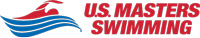 PARTICIPANT WAIVER AND RELEASE OF LIABILITY,ASSUMPTION OF RISK AND INDEMNITY AGREEMENTLast NameFirst NameMISex (circle) M       FSex (circle) M       FDate of Birth (mm/dd/yy)Street Address, City, State, ZipStreet Address, City, State, ZipStreet Address, City, State, ZipStreet Address, City, State, ZipStreet Address, City, State, ZipStreet Address, City, State, ZipSignature of ParticipantSignature of ParticipantSignature of ParticipantSignature of ParticipantDate SignedDate Signed